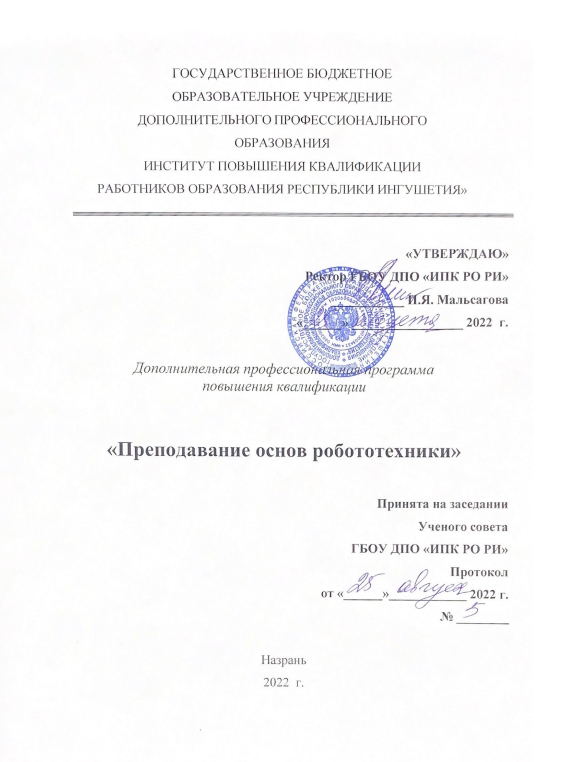 Общая характеристика дополнительной профессиональной программы повышения квалификации (ДПП)Нормативные документы для разработки ДПП        Дополнительная профессиональная программа повышения квалификации «Преподавание основ образовательной робототехники» разработана в соответствии с нормативными актами: Федеральным законом от 29.12.2012 № 273-ФЗ «Об образовании в Российской Федерации» (с последующими изменениями); приказом Министерства образования и науки Российской Федерации от 01.07.2013 № 499 «Об утверждении Порядка организации и осуществления образовательной деятельности по дополнительным профессиональным программам» (с последующими изменениями); приказом Министерства труда и социальной защиты Российской Федерации (Минтруда России) от 05.05.2018 № 298н «Об утверждении профессионального стандарта "Педагог дополнительного образования детей и взрослых".приказом Министерства здравоохранения и социального развития Российской Федерации (Минздравсоцразвития России) от 26.08.2010 № 761н «Об утверждении Единого квалификационного справочника должностей руководителей, специалистов и служащих, раздел «Квалификационные характеристики должностей работников образования» (с последующими изменениями); приказом Министерства образования и науки Российской Федерации от 06.10.2009 № 373 «Об утверждении федерального государственного образовательного стандарта основного общего образования» (с последующими изменениями) - далее ФГОС ООО; приказом Министерства просвещения Российской Федерации от 28.12.2018 № 345 «О федеральном перечне учебников, рекомендуемых к использованию при реализации имеющих государственную аккредитацию образовательных программ начального общего, основного общего, среднего общего образования», а также методическими рекомендациями: письмо Министерства образования и науки Российской Федерации от 22.04.2015 № ВК-1032/06 «О направлении методических рекомендаций» (вместе с «Методическими рекомендациями-разъяснениями по разработке дополнительных профессиональных программ на основе профессиональных стандартов»), письмо Министерства образования и науки Российской Федерации от 30.03.2015 № АК-821/06 «О направлении методических рекомендаций по итоговой аттестации слушателей»; письмо Министерства образования и науки. Российской Федерации от 21.04.2015 № ВК-1013/06 «О направлении методических рекомендаций по реализации дополнительных профессиональных программ» (вместе с «Методическими рекомендациями по реализации дополнительных профессиональных программ с использованием дистанционных образовательных технологий, электронного обучения и в сетевой форме»).Актуальность ДПП  Актуальность дополнительной профессиональной программы повышения квалификации «Преподавание основ образовательной робототехники» обусловлена реализацией Национального проекта «Образование», а именно федерльного проекта «Успех каждого проекта» в рамках которого школы оснащаются высококачественным оборудованием технического направления (робототехнические конструкторы, электроника, 3D-принтеры и т.д.) и необходимостью оказания педагогам теоретической и практической помощи:ознакомление с основами теоретических, практических и методических знаний по курсу робототехнике, обеспечивающих грамотное использование средств, форм и методов обучения в практической работе с обучающимися;формирование компетенций в следующих областях: теоретические, практические и методологические основы преподавания в образовательной организации по программам дополнительного образования; содержание и структура образовательного процесса в связи с реализацией требований ФГОС;в совершенствовании профессиональных компетенций, предъявляемых в профессиональном стандарте педагога дополнительного образования детей и взрослых, для осуществления педагогической деятельности в современных образовательных условиях (овладение компетенциями, необходимыми для организации, осуществления контроля и оценки учебных достижений, текущих и итоговых результатов освоения основной образовательной программы обучающимися);информационно-коммуникационные технологии; формы и методы воспитательной работы, использование их как на уроке, так и во внеурочной деятельности.Структура дополнительной профессиональной программы включает несколько разделов, каждый из которых обеспечивает овладение одним видом деятельности или группой тесно связанных профессиональных компетенций.Связь ДПП с профессиональным стандартомЦель ДПП и планируемые результаты освоения ДПП        Цель программы: обеспечить освоение педагогом эффективных педагогически обоснованных способов, приемов, средств и техник в ситуации изменившихся подходов к организации образовательной деятельности в условиях, направленных на достижение обучающимися планируемых результатов освоения общеразвивающих образовательных программ, обеспечивающих качество дополнительного образования.Категория слушателей и требования к уровню подготовки Категория слушателей и требования к уровню подготовки: педагогические работники, реализующие общеразвивающие программы дополнительного образования технического направления, имеющие и /или получающие высшее и /или среднее профессиональное образование. Срок освоения ДПП       Срок освоения программы — 32 часа.        Режим обучения: очная, предполагает посещение занятий один раз в неделю продолжительностью 2-4 часа. Технические требования:Наличие компьютера с установленной средой разработки EV3 Classroom LEGO;Базовый набор LEGO MINDSTORMS Education EV3; Ресурсный набор LEGO MINDSTORMS Education (или эквивалент);Комплект полей для соревнований;Зарядное устройство LEGO;стабильное соединение с Интернетом.УЧЕБНО-ТЕМАТИЧЕСКИЙ ПЛАНУсловные сокращения:КСР – задания самостоятельной работы проверяются в ходе проведения модулей программы в очной форме.Содержание учебных разделов программыТема 1. Нормативно-правовые документы, регламентирующие деятельность педагога дополнительного образования. Профстандарт педагога ДО.Лекционное занятие – 2 часа.Тема 2. История появления роботов. Разновидности современных роботов. Введение в образовательную робототехнику. Знакомство с робототехническим комплектом Lego Mindstorm EV3. Сборка и программирование простейших роботов-исполнителей.  Мастер-класс.Лекционное занятие – 4 часа.Практическое занятие – 2 часа.Тема 3. Основные этапы создания робота: моделирование, сборка. Особенности каждого из этапов. Сборка базовых моделей Mindstorm EV3. Мастер-класс.Лекционное занятие – 2 часа.Практическое занятие – 5 часов.Тема 4. Основы программирования в среде программирования Lego Mindstorm EV3. Сравнение программирования в среде программирования Lego Mindstorm EV3 и встроенного ПО мультиконтроллера.Лекционное занятие – 2 часа.Практическое занятие – 5 часов.Тема 5. Особенности организации и проведения соревнований по образовательной робототехнике. Виды соревновательных состязаний. Организация проектной деятельности учащихся на занятиях. Формирование мотивации к обучению.Лекционное занятие – 3 часа.Практическое занятие – 3 часа.Формы итоговой аттестацииОсвоение ДПП оценивается по 100 бальной шкале. По окончании занятий осуществляется итоговое тестирование, определяющее уровень знаний и компетенций слушателей и позволяющее провести оценку качества образовательного процесса. Общая итоговая оценка в баллах складывается из блоков: Выполнение самостоятельной работы по модулям в ходе обучения по ДПП ПК «Образовательная робототехника» 60 баллов.Итоговое тестирование 40 баллов.К зачету допускаются слушатели, набравшие не менее 30 баллов в ходе выполнения самостоятельной работы.Удостоверение получают слушатели, набравшие не менее 61 балла в ходе освоения ДПП.Документ, который выдается слушателю по результатам освоения ДПП         Лицам, успешно освоившим дополнительную профессиональную программу повышения квалификации и прошедшим итоговую аттестацию, выдается удостоверение о повышении квалификации, образец которого установлен ГБОУ ДПО ИПКРО РИ.НаименованиепрограммыНаименование выбранного профессионального стандарта,ОТФ и (или) ТФУровеньквалификацииОТФ и (или)ТФ«Формирование профессиональных компетенций педагога дополнительного образования в условиях введения профессионального стандарта «педагога дополнительного образования детей и взрослых»Профессиональный стандарт "Педагог дополнительного образования детей и взрослых" от 05.05.2018 № 298н ОТФ: Преподавание по дополнительным общеобразовательным программамТФ: Организация деятельности обучающихся, направленной на освоение дополнительной общеобразовательной программыТФ: Педагогический контроль и оценка освоения дополнительной общеобразовательной программыТФ: Разработка программно-
методического обеспечения реализации дополнительной общеобразовательной программыТФ: Организация досуговой деятельности обучающихся в процессе реализации дополнительной общеобразовательной программы6 (6.1, 6.2)№Наименование темыВсего часовВ том числеВ том числеФорма контроля№Наименование темыВсего часовлекциипрактикаФорма контроля1Нормативно-правовые документы, регламентирующие деятельность педагога дополнительного образования. Профстандарт педагога ДО.222История развития робототехники,  современные тенденции. Обзор робототехники в образовании. Ключевые элементы набора Lego Mindstorm EV3. Типы наборов и их применение. Основные приемы, технологии и эффекты, используемые в робототехнике.642КСР3Основы конструирования с использованием Lego Mindstorm EV3. Модульное конструирование. Адаптивные и масштабируемые модели.725КСР4Основы программирования в среде программирования Lego Mindstorm EV3. Сравнение программирования в среде программирования Lego Mindstorm EV3 и встроенного ПО мультиконтроллера.725КСР5Ведение занятий по робототехнике для школьников. Мероприятия контроля качества знаний по робототехнике. Особенности соревнований по робототехнике.633КСР6Итоговая аттестация44Итого321315